Cappataggle National School 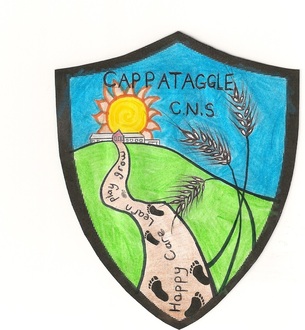 Cappataggle, Ballinasloe, Co Galway H53 D297Website: www.cappatagglens.comRoll Number: 19506NTelephone: 091 843124Email: cappyns@hotmail.comSchool Enrolment Form(To be completed by parent/s or guardian/s. Please read carefully)Section One				General InformationSurname: ____________________________	First Name: __________________________Male/Female: _________________________	Date of Birth: ________________________Place of Birth: ________________________	PPSN: ______________________________Full Address:  _______________________________________________		______________________________________________